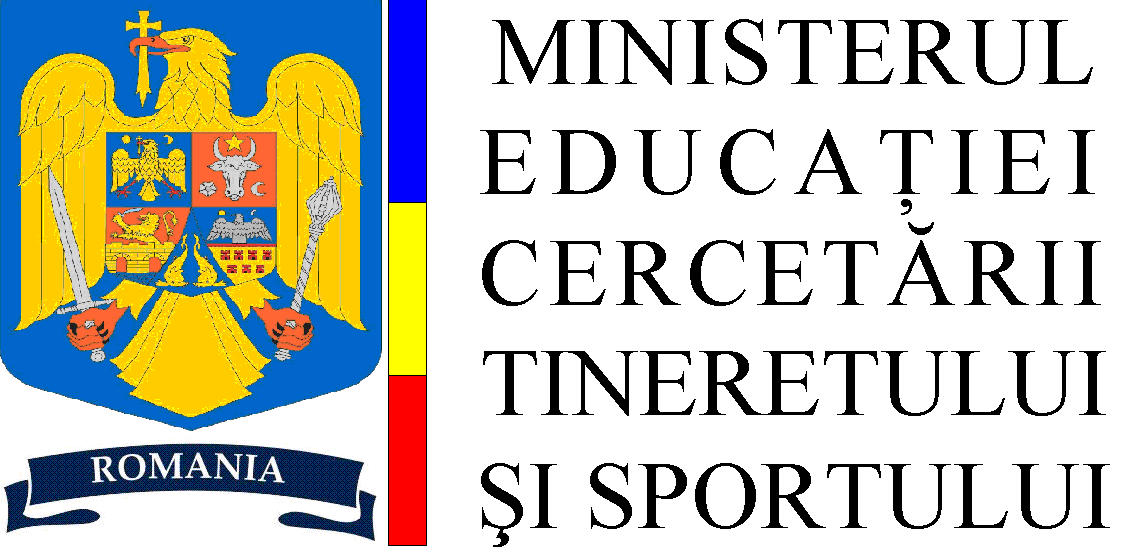 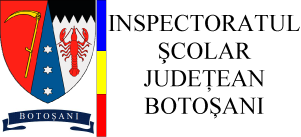 GRILĂ DE EVALUARE ÎN VEDEREA OBŢINERII GRADAŢIEI DE MERIT - ÎNVĂŢĂMÂNT PREPRIMAR-  an şcolar 2011-2012Numele şi prenumele ________________________________________________         Punctajul acordat ______________________________________________________________________                  Unitatea de învăţământ ______________________________________________________________________________  Funcţia / specialitatea ________________________________________  Gradul didactic ______________         Vechimea în învăţământ ____________Note: Grila de evaluare a fost elaborată conform Anexei .E.C.T.S Nr. 5486/29.09.2011– Metodologia şi criteriile de acordare a gradaţiei de merit în învăţământul preuniversitar. Dosarul va fi însoţit de un opis, documentele vor respecta ordinea competenţelor/criteriilor şi detalierilor din grilă, raportul va face trimiteri clare la anexe, iar dosarul va avea max. 200 de file.Candidatul îşi asumă prin declaraţia pe propria răspundere autenticitatea documentelor şi va întocmi un tabel cu premiile obţinute de elevii  săi, validat de director în urma verificării efective a diplomelor.În cazul nerespectării oricăreia dintre aceste prevederi, dosarul va fi respins, fără a mai fi evaluat. DATA……………………..                                                          					CANDIDAT,Punctaj validat de membrii comisiei………………………………Presedinte……Secretar…… ……………………………………….	Observatori sindical  :Membri…                                                                                                             1 ………………………………………. 	                     2.                                                                3. Nr.crt.CriteriulCompetenţelePunctajul maxim şi detalieriPunctajPunctajNr.crt.CriteriulCompetenţelePunctajul maxim şi detalieriAuto -evaluareAcordat1.Activităţi complexe cu valoare instructiv-educativă(50 puncte)   a) Rezultate deosebite obţinute în pregătirea  elevilor în raport cu standardele curriculare de performanţă, materializate în progresul elevilor la clasă, în rezultate ale copiilor preşcolari  la clasă, la testări şi examene naţionale de sfârşit de ciclu, (de exemplu, ponderea elevilor cu performanţe în clasa următoare)                                                    (10 p)    Rezultate la clasă (dovezi riguros  argumentate şi certificate de conducerea şcolii privind ponderea calificativelor  slabe faţă de cele bune şi dovada progresului şcolar al copiilor care au frecventat gradiniţa etc.)              10 p1.Activităţi complexe cu valoare instructiv-educativă(50 puncte)   b) Iniţierea şi aplicarea unor proiecte de predare a disciplinei prin utilizarea programului AEL în cadrul şcolii, dacă există condiţiile tehnice necesare                                                                          (0 p) Parcurgerea cursurilor de formare în AEL/TIC                               0 p1.Activităţi complexe cu valoare instructiv-educativă(50 puncte)   b) Iniţierea şi aplicarea unor proiecte de predare a disciplinei prin utilizarea programului AEL în cadrul şcolii, dacă există condiţiile tehnice necesare                                                                          (0 p) Crearea şi susţinerea unor lecţii în sistem AEL  şi/sau utilizarea la clasă a soft-ului educaţional    1x0,50 p                                0 p                                1.Activităţi complexe cu valoare instructiv-educativă(50 puncte)   c) Performanţe în pregătirea elevilor distinşi la olimpiade şcolare şi/sau concursuri de profil recunoscute de Ministerul Educaţiei, Cercetării, Tineretului şi Sportului, materializate în obţinerea premiilor (locurile I, II, III), menţiunilor şi premiilor speciale la faza internaţională şi a premiilor (locurile I, II, III), menţiunilor şi premiilor speciale la faza naţională, judeţeană şi interjudeţeană/ regională.                                                                                       (10 p)   d) Performanţe în pregătirea elevilor distinşi la concursuri cultural-artistice şi sportive recunoscute de Ministerul Educaţiei, Cercetării, Tineretului şi Sportului, materializate în obţinerea premiilor (locurile I, II, III), menţiunilor şi premiilor speciale la faza internaţională şi a premiilor (locurile I, II, III), menţiunilor şi premiilor speciale la faza naţională, judeţeană şi interjudeţeană/ regională. Este indicat să se precizeze numele cadrului didactic.                                                (4 p) La nivel judeţean:– premii I                          4x0,25 p                                                           – premii II                        4x0,20 p                                   – premii III                       4x0,15 p – premii speciale             4x0,10 p                                   – menţiuni                        4x0,10 pLa nivel interjudeţean/regional/naţional:– premii I                          4x0,50 p                                        – premii II                        4x0,40 p – premii III                       4x0,30 p – premii speciale              4x0,20 p– menţiuni                        4x0,20 pLa nivel internaţional:      – premii I, II, III                  4x 1 p – menţiune                        1x0,40 p                                                 1.Activităţi complexe cu valoare instructiv-educativă(50 puncte)   c) Performanţe în pregătirea elevilor distinşi la olimpiade şcolare şi/sau concursuri de profil recunoscute de Ministerul Educaţiei, Cercetării, Tineretului şi Sportului, materializate în obţinerea premiilor (locurile I, II, III), menţiunilor şi premiilor speciale la faza internaţională şi a premiilor (locurile I, II, III), menţiunilor şi premiilor speciale la faza naţională, judeţeană şi interjudeţeană/ regională.                                                                                       (10 p)   d) Performanţe în pregătirea elevilor distinşi la concursuri cultural-artistice şi sportive recunoscute de Ministerul Educaţiei, Cercetării, Tineretului şi Sportului, materializate în obţinerea premiilor (locurile I, II, III), menţiunilor şi premiilor speciale la faza internaţională şi a premiilor (locurile I, II, III), menţiunilor şi premiilor speciale la faza naţională, judeţeană şi interjudeţeană/ regională. Este indicat să se precizeze numele cadrului didactic.                                                (4 p) La nivel judeţean:– premii I                          4x0,25 p                                                           – premii II                        4x0,20 p                                   – premii III                       4x0,15 p – premii speciale             4x0,10 p                                   – menţiuni                        4x0,10 pLa nivel interjudeţean/regional/naţional:– premii I                          4x0,50 p                                        – premii II                        4x0,40 p – premii III                       4x0,30 p – premii speciale              4x0,20 p– menţiuni                        4x0,20 pLa nivel internaţional:      – premii I, II, III                  4x 1 p – menţiune                        1x0,40 p                                                 1.Activităţi complexe cu valoare instructiv-educativă(50 puncte)e) Pregătirea loturilor olimpice pentru concursurile şcolare, participarea, în calitate de membru al juriului sau al comitetului de organizare, la concursurile şi olimpiadele judeţene, interjudeţene (incluse în programul de activităţi şi în calendarul inspectoratelor şcolare/ Ministerului Educaţiei, Cercetării, Tineretului şi Sportului), naţionale şi internaţionale                                                                (3 p)Pregătirea elevilor pentru concursuri    4x0,50 p               2 p                      1.Activităţi complexe cu valoare instructiv-educativă(50 puncte)e) Pregătirea loturilor olimpice pentru concursurile şcolare, participarea, în calitate de membru al juriului sau al comitetului de organizare, la concursurile şi olimpiadele judeţene, interjudeţene (incluse în programul de activităţi şi în calendarul inspectoratelor şcolare/ Ministerului Educaţiei, Cercetării, Tineretului şi Sportului), naţionale şi internaţionale                                                                (3 p)Participarea în jurii/corector                  4x0,25 p                                     1 p                                                      1.Activităţi complexe cu valoare instructiv-educativă(50 puncte)  f) Organizarea de concursuri şi festivaluri la nivel internaţional, naţional ori interjudeţean sau interşcolar; organizarea şi participarea la spectacole, expoziţii, concerte, simpozioane la nivel internaţional, naţional ori interjudeţean sau interşcolar.                                         (3p)Participarea în:– comitetele de organizare 4x0,50p– însoţitor al elevilor         4x0,25p                     3 p                                                   1.Activităţi complexe cu valoare instructiv-educativă(50 puncte)  g) Rezultate măsurabile obţinute în activităţile culturale şi educative organizate în şcoală, cu impact la nivel local/ judeţean/ naţional/ internaţional                                                                                     (7 p)Serbări cu clasa                 4x0,25 p Formaţii  la nivelul şcolii  2x0,50 p             2 p1.Activităţi complexe cu valoare instructiv-educativă(50 puncte)  g) Rezultate măsurabile obţinute în activităţile culturale şi educative organizate în şcoală, cu impact la nivel local/ judeţean/ naţional/ internaţional                                                                                     (7 p)Participări la activităţi cultural-artistice locale/ judeţene/ naţionale/internaţionale (expoziţii/ vizionare de spectacole etc.) 4x0,50 p                            2 p1.Activităţi complexe cu valoare instructiv-educativă(50 puncte)  g) Rezultate măsurabile obţinute în activităţile culturale şi educative organizate în şcoală, cu impact la nivel local/ judeţean/ naţional/ internaţional                                                                                     (7 p)Concursuri pe diferite teme organizate la nivelul şcolii     4x0,25 p                                     1 p1.Activităţi complexe cu valoare instructiv-educativă(50 puncte)  g) Rezultate măsurabile obţinute în activităţile culturale şi educative organizate în şcoală, cu impact la nivel local/ judeţean/ naţional/ internaţional                                                                                     (7 p)Excursii în judeţ/ţară                             4x0,50 p                                     2 p1.Activităţi complexe cu valoare instructiv-educativă(50 puncte)   h) Activitatea şi rezultatele obţinute în centrele de excelenţă şi centrele de pregătire zonală sau cu elevi cu dificultăţi de învăţare (0 p)                                                                                                             0 p1.Activităţi complexe cu valoare instructiv-educativă(50 puncte)   i) Activitate desfăşurată în vederea realizării echităţii în educaţie (activităţi de remediere şcolară, de educaţie incluzivă, nediscriminatorie, de educaţie multiculturală/ interculturală, educaţie pentru diversitate/ alteritate, programe de educaţie a părinţilor recunoscute la nivel judeţean/ naţional)                                     (2,50 p)5x0,50 p                                2,50 p1.Activităţi complexe cu valoare instructiv-educativă(50 puncte)   j) Rezultate măsurabile/ cuantificabile obţinute în desfăşurarea unor activităţi practice, educative pentru formarea de abilităţi de comunicare, (1,5 p)                                                  1,5 p1.Activităţi complexe cu valoare instructiv-educativă(50 puncte)   k) Rezultate obţinute în activităţi de voluntariat, la nivel local/ judeţean/ naţional/ internaţional                                                      (3 p)Activităţi umanitare  pe bază de voluntariat  şi comisii neremunerate 4x0,75 p                                    3 p1.Activităţi complexe cu valoare instructiv-educativă(50 puncte)  l) Activitate de responsabil activităţi extraşcolare sau îndrumarea colectivelor redacţionale ale revistelor şcolare                                                                                         (2 p)Responsabil activităţi extraşcolare 4x0,25 îndrumător colectiv redacţional/tehnoredactor 4x0,25.                                2 p1.Activităţi complexe cu valoare instructiv-educativă(50 puncte)  m) Participare la cursuri de formare                                             (2 p)Participare la cursuri de formare:0,25/ curs judeţean0,75/ curs naţional1p/ curs recunoscut de MECTS1.Activităţi complexe cu valoare instructiv-educativă(50 puncte)   n) Coordonarea activităţilor din cadrul Strategiei naţionale de acţiune comunitară                                                                     (0p)                0 p 1.Activităţi complexe cu valoare instructiv-educativă(50 puncte)   o) Integrarea  copiilor cu cerinţe educative speciale în şcolile de masă şi desfăşurarea activităţilor de educaţie remedială                 (2 p)Activităţi cu elevii cu C.E.S., certificate prin curriculumadaptat, în cazul elevilor expertizaţi în comisie de specialitate   4x0,50 p                2 p2.Performanţe deosebite în inovarea didactică/ managerială(30 puncte)  a) Contribuţia la elaborarea de programe şcolare, regulamente, metodologii, îndrumătoare/ ghiduri metodice, manuale şcolare, auxiliare didactice, reviste şcolare, avizate de inspectoratul şcolar sau de Ministerul Educaţiei, Cercetării,Tineretului şi Sportului, după caz; cărţi în domeniul educaţional, înregistrate cu ISBN, crearea de soft-uri educaţionale în specialitate, platforme de e-learning avizate de Ministerul Educaţiei, Cercetării, Tineretului şi Sportului; elaborarea de programe şcolare pentru discipline opţionale noi, însoţite de suportul de curs; elaborarea de programe vizând curriculumul pentru opţional integrat în dezvoltare locală                                         (9 p)Programe şcolare, regulamente, metodologii/îndrumătoare, ghiduri metodice/ manuale şcolare/ auxiliare didactice omologate ISBN/ reviste şcolare avizate de I.Ş.J. sau M.E.C.T.S.                                                  12x0,50 p                                  6 p2.Performanţe deosebite în inovarea didactică/ managerială(30 puncte)  a) Contribuţia la elaborarea de programe şcolare, regulamente, metodologii, îndrumătoare/ ghiduri metodice, manuale şcolare, auxiliare didactice, reviste şcolare, avizate de inspectoratul şcolar sau de Ministerul Educaţiei, Cercetării,Tineretului şi Sportului, după caz; cărţi în domeniul educaţional, înregistrate cu ISBN, crearea de soft-uri educaţionale în specialitate, platforme de e-learning avizate de Ministerul Educaţiei, Cercetării, Tineretului şi Sportului; elaborarea de programe şcolare pentru discipline opţionale noi, însoţite de suportul de curs; elaborarea de programe vizând curriculumul pentru opţional integrat în dezvoltare locală                                         (9 p)Soft-uri educaţionale omologate de M.E.C.T.S.                              1 p2.Performanţe deosebite în inovarea didactică/ managerială(30 puncte)  a) Contribuţia la elaborarea de programe şcolare, regulamente, metodologii, îndrumătoare/ ghiduri metodice, manuale şcolare, auxiliare didactice, reviste şcolare, avizate de inspectoratul şcolar sau de Ministerul Educaţiei, Cercetării,Tineretului şi Sportului, după caz; cărţi în domeniul educaţional, înregistrate cu ISBN, crearea de soft-uri educaţionale în specialitate, platforme de e-learning avizate de Ministerul Educaţiei, Cercetării, Tineretului şi Sportului; elaborarea de programe şcolare pentru discipline opţionale noi, însoţite de suportul de curs; elaborarea de programe vizând curriculumul pentru opţional integrat în dezvoltare locală                                         (9 p)Programe şcolare pentru opţionale noi, însoţite de suporturi de curs                                                      4x0,50 p                                     2 p2.Performanţe deosebite în inovarea didactică/ managerială(30 puncte)  b) Elaborarea de cărţi şi lucrări ştiinţifice publicate în domeniul didacticii, specialităţii şi managementului educaţional, înregistrate cu ISBN                                                                                                (4 p)Cărţi/lucrări  în domeniul educaţional – didactică, specialitate, management educaţional, înregistrate cu I.S.B.N. / Articole publicate în reviste de specialitate                                                                                                                                  0,50 p articol/ 1p carte              4 p2.Performanţe deosebite în inovarea didactică/ managerială(30 puncte)  c) Activitatea de evaluator de manuale, de mentorat, de formator, activitatea în domeniul sindical la nivel local/judeţean/naţional/internaţional, participarea cu comunicări la simpozioane judeţene, regionale (zonale), naţionale şi/sau internaţionale, participarea la formarea personalului didactic prin casa corpului didactic, în calitate de formatori, contribuţia la cercetări ştiinţifice în specialitate sau în domeniul problematicii învăţământului şi educaţiei; se va stabili un punctaj defalcat pentru cursuri cu o durată de minimum 3 zile (24 de ore), care să vizeze asigurarea calităţii şi personalizarea concretă de comunicare cu familia şi comunitatea privind participarea şi contribuţia la activităţile menţionate      (9 p)Evaluator de manuale           0 p2.Performanţe deosebite în inovarea didactică/ managerială(30 puncte)  c) Activitatea de evaluator de manuale, de mentorat, de formator, activitatea în domeniul sindical la nivel local/judeţean/naţional/internaţional, participarea cu comunicări la simpozioane judeţene, regionale (zonale), naţionale şi/sau internaţionale, participarea la formarea personalului didactic prin casa corpului didactic, în calitate de formatori, contribuţia la cercetări ştiinţifice în specialitate sau în domeniul problematicii învăţământului şi educaţiei; se va stabili un punctaj defalcat pentru cursuri cu o durată de minimum 3 zile (24 de ore), care să vizeze asigurarea calităţii şi personalizarea concretă de comunicare cu familia şi comunitatea privind participarea şi contribuţia la activităţile menţionate      (9 p)Mentor (0,50 curs+ 0,50 activitate adeverinţă îndrumător practică pedagogică eliberată de Liceul Teoretic ,,N. Iorga” sau de universităţi)                                                     1p2.Performanţe deosebite în inovarea didactică/ managerială(30 puncte)  c) Activitatea de evaluator de manuale, de mentorat, de formator, activitatea în domeniul sindical la nivel local/judeţean/naţional/internaţional, participarea cu comunicări la simpozioane judeţene, regionale (zonale), naţionale şi/sau internaţionale, participarea la formarea personalului didactic prin casa corpului didactic, în calitate de formatori, contribuţia la cercetări ştiinţifice în specialitate sau în domeniul problematicii învăţământului şi educaţiei; se va stabili un punctaj defalcat pentru cursuri cu o durată de minimum 3 zile (24 de ore), care să vizeze asigurarea calităţii şi personalizarea concretă de comunicare cu familia şi comunitatea privind participarea şi contribuţia la activităţile menţionate      (9 p)Formator (cu activitate)         1p/curs + 0,50/ activitate formator3,50 p2.Performanţe deosebite în inovarea didactică/ managerială(30 puncte)  c) Activitatea de evaluator de manuale, de mentorat, de formator, activitatea în domeniul sindical la nivel local/judeţean/naţional/internaţional, participarea cu comunicări la simpozioane judeţene, regionale (zonale), naţionale şi/sau internaţionale, participarea la formarea personalului didactic prin casa corpului didactic, în calitate de formatori, contribuţia la cercetări ştiinţifice în specialitate sau în domeniul problematicii învăţământului şi educaţiei; se va stabili un punctaj defalcat pentru cursuri cu o durată de minimum 3 zile (24 de ore), care să vizeze asigurarea calităţii şi personalizarea concretă de comunicare cu familia şi comunitatea privind participarea şi contribuţia la activităţile menţionate      (9 p)Activitate în domeniul sindical (la nivelul şcolii)           4x0,50 p                                    2 p2.Performanţe deosebite în inovarea didactică/ managerială(30 puncte)  c) Activitatea de evaluator de manuale, de mentorat, de formator, activitatea în domeniul sindical la nivel local/judeţean/naţional/internaţional, participarea cu comunicări la simpozioane judeţene, regionale (zonale), naţionale şi/sau internaţionale, participarea la formarea personalului didactic prin casa corpului didactic, în calitate de formatori, contribuţia la cercetări ştiinţifice în specialitate sau în domeniul problematicii învăţământului şi educaţiei; se va stabili un punctaj defalcat pentru cursuri cu o durată de minimum 3 zile (24 de ore), care să vizeze asigurarea calităţii şi personalizarea concretă de comunicare cu familia şi comunitatea privind participarea şi contribuţia la activităţile menţionate      (9 p)Participare cu lucrări la simpozioane    0,50 p / lucrare           2, 5 p2.Performanţe deosebite în inovarea didactică/ managerială(30 puncte)  d) Activitatea  ca metodist, membru în consiliul consultativ de specialitate de la nivelul inspectoratului şcolar şi în comisia naţională de specialitate, coordonator de cerc pedagogic                              (6 p)Responsabil cerc pedagogic                  4x0,50 p                                      2p2.Performanţe deosebite în inovarea didactică/ managerială(30 puncte)  d) Activitatea  ca metodist, membru în consiliul consultativ de specialitate de la nivelul inspectoratului şcolar şi în comisia naţională de specialitate, coordonator de cerc pedagogic                              (6 p)Membru în Consiliul consultativ(cu activitate) 4x0,50 p                                   2 p2.Performanţe deosebite în inovarea didactică/ managerială(30 puncte)  d) Activitatea  ca metodist, membru în consiliul consultativ de specialitate de la nivelul inspectoratului şcolar şi în comisia naţională de specialitate, coordonator de cerc pedagogic                              (6 p)Metodist I.Ş.J., C.C.D. (cu activitate)  4x 0,50 p                                  2 p2.Performanţe deosebite în inovarea didactică/ managerială(30 puncte)   e) Activitatea  desfăşurată în cadrul unor comisii tehnice de elaborare a unor acte normative/administrative cu caracter normativ, în cadrul unor comisii consultative de dialog social şi al altor structuri de dialog social şi în comisiile naţionale de specialitate                 (2 p)       Lider de sindicat judeţean, alte comisii tehnice/naţionale                                                            4x0,50 p                                     2 p3.Participarea la proiecte  (15 puncte)   a) Proiecte  de parteneriat educaţional, la nivel local/judeţean/ naţional/internaţional recunoscute de inspectoratul şcolar/ Ministerul Educaţiei, Cercetării, Tineretului şi Sportului                                 (4 p)- 0,25/ proiect naţional sau internaţional;-  0,50 / proiect judeţean;           4 p3.Participarea la proiecte  (15 puncte)    b) Proiecte/programe realizate în parteneriat între şcoală şi asociaţiile reprezentative de părinţi/ comunitatea locală/ operatori economici (2 p)- 0,40 p proiect părinţi/comunitatea locală                                     2 p3.Participarea la proiecte  (15 puncte)    c) Proiecte  din Fondul Social European/ fonduri structurale şi de coeziune/proiecte PHARE                                                               (1 p)2x0,50 p                                     1 p3.Participarea la proiecte  (15 puncte)    d) Proiecte /programe europene realizate prin Agenţia Naţională pentru Programe Comunitare în Domeniul Educaţiei şi Formării Profesionale - Socrates, Comenius, Arion, Leonardo, Grundtvig etc.                                                                                                                           (4 p) Coordonator 2x1 p    Membru în echipa de proiect                          4x0,50 p                4 p3.Participarea la proiecte  (15 puncte)    e) Proiecte /programe coordonate de Ministerul Educaţiei, Cercetării, Tineretului şi Sportului, inspectoratul şcolar, de alţi parteneri - Institutul Francez, Institutul Cervantes, British Council, ZFA, Fundaţia Communitas, MATRA, UNICEF, Institutul Goethe, Banca Mondială, Organizaţia „Salvaţi Copiii”                               (2 p)-  0,5 p /proiect avizat MECTS- 0,25 p/proiect avizat ISJ                                         2 p3.Participarea la proiecte  (15 puncte)    f) Alte proiecte/programe, recunoscute de inspectoratul şcolar/Ministerul Educaţiei, Cercetării, Tineretului şi Sportului    (2 p)-  0,5 p /proiect avizat MECTS- 0,25 p/proiect avizat ISJ               2 p                         4. Creşterea prestigiului şi a calităţii activităţii unităţii de învăţământ/ conexe(5 puncte)   a) Contribuţii  individuale şi/sau în echipă la dezvoltarea practicii managementului educaţional şi instituţional, în contextul reformei învăţământului                                                                                 (2 p)    Membru în Consiliul de administraţie al unităţii de învăţământ şi în alte comisii cu caracter permanent sau temporar (comisia metodică, comisia pentru curriculum, responsabil CEAC, activităţi susţinute în cadrul cercurilor pedagogice ş.a.)                                         4x0,50 p                                     2 p 4. Creşterea prestigiului şi a calităţii activităţii unităţii de învăţământ/ conexe(5 puncte)   b) Atragerea de finanţări extrabugetare pentru unitate, programe, proiecte, centre de documentare şi informare, laboratoare etc., având ca efect creşterea calităţii instituţiei şi a procesului de predare-învăţare-evaluare, a bazei didactico-materiale                                   c) Realizarea de proiecte extracurriculare, cu finanţare extrabugetară                                                                                                      (2,50 p) 2x1 p                                          2 p4. Creşterea prestigiului şi a calităţii activităţii unităţii de învăţământ/ conexe(5 puncte)   b) Atragerea de finanţări extrabugetare pentru unitate, programe, proiecte, centre de documentare şi informare, laboratoare etc., având ca efect creşterea calităţii instituţiei şi a procesului de predare-învăţare-evaluare, a bazei didactico-materiale                                   c) Realizarea de proiecte extracurriculare, cu finanţare extrabugetară                                                                                                      (2,50 p) Alte exemple concrete, certificate de conducerea şcolii             0,50 p4. Creşterea prestigiului şi a calităţii activităţii unităţii de învăţământ/ conexe(5 puncte)    d) Realizări în ceea ce priveşte educaţia adulţilor şi conversia profesională (cursuri, programe, materiale auxiliare, platforme de învăţare).                                                                                     (0,50 p)                                              0,50 p                   TOTAL:                     100 PUNCTE                   TOTAL:                     100 PUNCTE                   TOTAL:                     100 PUNCTE                   TOTAL:                     100 PUNCTE                   TOTAL:                     100 PUNCTE                   TOTAL:                     100 PUNCTE